.HEEL, HITCH, STEP BACK, TOUCH, STEP FORWARD LEFT, ¼ TURN HITCH, SIDE TOUCHGRAPEVINE LEFT ¼ TURN, STEP FORWARD RIGHT PIVOT TURN LEFTTOE HEEL CROSS, HOLD, TWICE, MONTEREY TURN, GRAPEVINE LEFT ¼ TURNSTEP FORWARD RIGHT CLAP ½ TURN CLAP ¼ TURN CLAP, ½ TURN CLAP BOX STEP, STOMP CLAPREPEATWhat's Happ'nin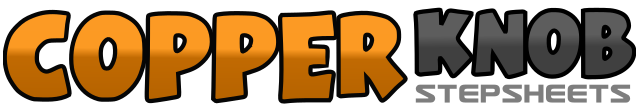 .......Count:48Wall:4Level:Intermediate.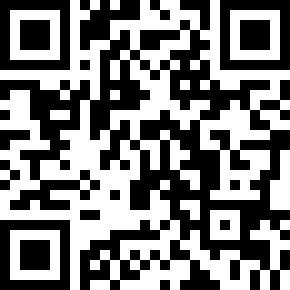 Choreographer:Rob Fowler (ES) & Dynamite Dot (UK)Rob Fowler (ES) & Dynamite Dot (UK)Rob Fowler (ES) & Dynamite Dot (UK)Rob Fowler (ES) & Dynamite Dot (UK)Rob Fowler (ES) & Dynamite Dot (UK).Music:Find Out What's Happening - Steve CharlesFind Out What's Happening - Steve CharlesFind Out What's Happening - Steve CharlesFind Out What's Happening - Steve CharlesFind Out What's Happening - Steve Charles........1Touch right heel forward2Hitch right knee3Step back on right4Touch left next to right5Step forward left6Make ¼ turn left, hitch right knee7Step right to right side8Touch left next to right9Step left to left side10Step right behind left11Make ¼ turn left, step onto left12Brush right foot forward13Step forward right on right14Hold15Make ½ turn left16Hold17Touch right toe next to left18Touch right heel next to left19Cross right over left20Hold21Touch left toe next to right22Touch left heel next to right23Cross left over right24Hold25Touch right to right side26Make ½ turn right, right together27Touch left to left side28Touch left next to right29-32Repeat 9-1233-34Step forward right, clap hands35-36Make ½ turn left, clap (weight on left)37-38Make ¼ turn right, stepping right foot forward) clap39-40Make ½ turn left, clap (weight on left)41-42Cross right over left, hold43-44Step back left, hold45-46Make ¼ turn right, hold47-48Stomp left, clap hands